Advent 2022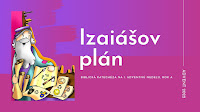 Adventná nedeľaEvanjeliumMt 24,37-44, Ježiš povedal svojim učeníkom: „Ako bolo za dní Noema, tak bude aj pri príchode Syna človeka. Ako v dňoch pred potopou ľudia jedli a pili, ženili sa a vydávali až do toho dňa, keď Noe vošiel do korába, a nič nezbadali, až prišla potopa a zmietla všetkých, tak bude aj pri príchode Syna človeka. Vtedy budú na poli dvaja: jeden bude vzatý, druhý sa ponechá. Dve budú mlieť na mlyne: jedna bude vzatá, druhá sa ponechá.Bdejte teda, lebo neviete, v ktorý deň príde váš Pán. Uvážte predsa: Keby hospodár vedel, v ktorú nočnú hodinu príde zlodej, veruže by bdel a nedovolil by mu vniknúť do svojho domu. Preto aj vy buďte pripravení, lebo Syn človeka príde v hodinu, o ktorej neviete.“KatechézaAko bolo za dní Noema„Ako bolo za dní Noema, tak bude aj pri príchode Syna človeka“, hovorí dnes Ježiš. Ako to bolo za Noemových dní?Ľudia jedli a pili, ženili sa a vydávali, a nič nezbadali, až prišla potopa.Presne tak. Ľudia si žili, akoby im nehrozilo žiadne nebezpečenstvo. Nemysleli na budúcnosť. Len Noe s hŕstkou príbuzných staval archu. A keď prišla potopa, bol pripravený. Podobne to bolo aj vtedy, keď prišli prvé Vianoce. Ľudia jedli a pili, ženili sa a vydávali, a nič nezbadali, až prišli Jozef s Máriou a hľadali miesto, kde by sa mohol narodiť Boží Syna. Ale svet nebol pripravený. Len hŕstka verných, Mária, Jozef, Alžbeta, Zachariáš, pastieri, mudrci… mu pripravili miesto.Tak bude pri príchode Syna človekaA ako to bude na konci sveta, keď Ježiš príde vo svojej sláve ako Kráľ neba a zeme? V niečom podobne ako za čias Noema. Ľudia budú jesť a piť, ženiť a vydávať, lebo to všetko sú skvelé veci. Niektorí budú pracovať na poli a iní pripravovať jedlo. Aj to je v poriadku, tak to má byť. Ježiš nechce, aby sme nepracovali. No chce, aby sme svet pripravili na jeho príchod.Ako bude svet vyzerať pri príchode Syna človeka? No dúfam, že bude pripravený a ľudia sa budú tešiť, že Pán je už tu.Ako sa pripraviť?Tohtoročný advent máme dvoch sprievodcov, ktorí majú jasný plán. S prvým sa stretáme už dnes. Volá sa Izaiáš a ako máme podľa neho pripraviť svet, sa dnes číta v kostole pri prvom čítaní. Aj Izaiáš má svoj sen. Musíme sa naučiť recyklovať. Nie len plasty, plechovky a starý papier. Celý svet potrebuje premeniť. Dokážeme každý deň meniť zamračené tváre na usmiate? Ako by sa to dalo urobiť? Sú dve možnosti: za prvé pokúsiť sa druhých potešiť a rozveseliť a za druhé dávať pozor na svoju vlastnú tvár. Alebo naše ruky. Každý z nás rozhoduje o tých svojich, či budú zaťaté, alebo otvorené. Či budú lakomé a násilnícke, alebo štedré a priateľské. Premena sveta začína premenou našich tvári a rúk.Úloha do prvého adventného týždňa: Tvár - dávaj pozor, aby bola tvoja tvár stále pripravená rozdávať radosť a povzbudenie. Pretože advent je časom radostného očakávania Pána.Ruky - dávaj pozor na svoje ruky. Nech sú vždy ochotné prejaviť priateľstvo a pomôcť všade tam, kde treba.Kvíz1. Aká pohroma postihla svet za Noema? (1. písmeno)2. Noe sa pripravil tak, že postavil…(3. písmeno)3. Za Noemových čias sa ľudia blížiacou sa katastrofou netrápili, jedli a pili, ženili sa a… (8. písmeno)4. Kedy začalo pršať? Keď Noe ................. do korába. (3. písmeno)5. Kedy príde Ježiš ako kráľ neba i zeme? Vieme? (4. písmeno)6. Čo Ježiš prikázal, že máme robiť, pretože nevieme, v ktorý deň príde? (3. písmeno)7. Ježiš sa v dnešnom evanjeliu predstavil ako Syn… (2. písmeno)Viac informácií nájdete na: https://www.dkuza.sk/2022/11/ADV-01NEA.html